(tailor to your needs)               Recommended money (for crafts/canteen, items from $0.25 - $2.50) 1 or 2 pair of closed-toed shoes, shower shoes.  NOTE: opened-toed shoes are to be worn only to bathhouse and pool; closed-toes shoes everywhere else. 7 days’ worth of clothes (no short shorts or tank tops) pajamas light jacket/sweatshirt raincoat/poncho/umbrella laundry bag & ziploc bags - for wet stuff swimsuits (no bikinis) shirt/shorts for co-ed swimming 1 or 2 towels (shower and pool)backpack bible journal  pens flashlight water bottle sunglasses hat/bandana Bug spray  toiletries toothbrush & toothpaste dental floss shampoo/conditioner body wash/soap hairbrush (and scrunchies) deodorant  razor lotion/aloe vera gel  face wash feminine products chapstick sunscreen box fan or clip on fan pillow case & sheetsblanket and/or sleeping bagpillow(s) and/or egg cratecomforts of home (ex: family photo, stuffed animal)   Extras fishing pole & tackle box goggles disposable camera playing cards medications and medication log form (instructions on website) glasses case/contacts solution extension cord hand sanitizer eye mask book  watch    Recommended money (for crafts/canteen, items from $0.25 - $2.50) 1 or 2 pair of closed-toed shoes, shower shoes.  NOTE: opened-toed shoes are to be worn only to bathhouse and pool; closed-toes shoes everywhere else. 7 days’ worth of clothes (no short shorts or tank tops) pajamas light jacket/sweatshirt raincoat/poncho/umbrella laundry bag & ziploc bags - for wet stuff swimsuits (no bikinis) shirt/shorts for co-ed swimming 1 or 2 towels (shower and pool)backpack bible journal  pens flashlight water bottle sunglasses hat/bandana Bug spray  toiletries toothbrush & toothpaste dental floss shampoo/conditioner body wash/soap hairbrush (and scrunchies) deodorant  razor lotion/aloe vera gel  face wash feminine products chapstick sunscreen box fan or clip on fan pillow case & sheets   Recommended money (for crafts/canteen, items from $0.25 - $2.50) 1 or 2 pair of closed-toed shoes, shower shoes.  NOTE: opened-toed shoes are to be worn only to bathhouse and pool; closed-toes shoes everywhere else. 7 days’ worth of clothes (no short shorts or tank tops) pajamas light jacket/sweatshirt raincoat/poncho/umbrella laundry bag & ziploc bags - for wet stuff swimsuits (no bikinis) shirt/shorts for co-ed swimming 1 or 2 towels (shower and pool)backpack bible journal  pens flashlight water bottle sunglasses hat/bandana Bug spray  toiletries toothbrush & toothpaste dental floss shampoo/conditioner body wash/soap hairbrush (and scrunchies) deodorant  razor lotion/aloe vera gel  face wash feminine products chapstick sunscreen box fan or clip on fan pillow case & sheetsDo Not Bring!   ⊘ valuables (anything unwilling to lose)   ⊘ knives, fireworks, or tobacco products   ⊘ cell phones   ⊘ chewing gum   ⊘ foreign currency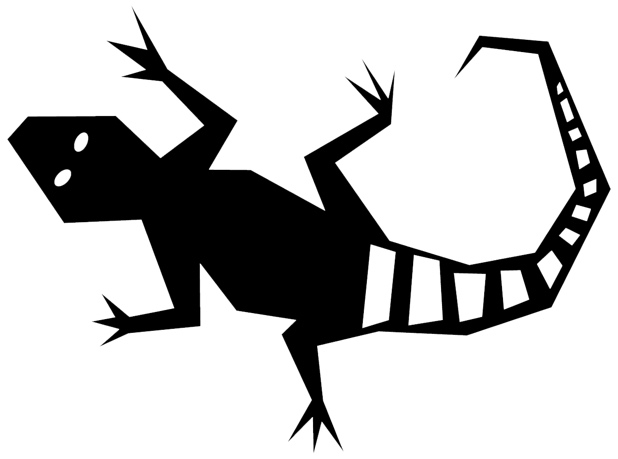 